TISKOVÁ ZPRÁVA ZE DNE 16. 10. 2018/9:00 HODIN
--------------------------------------------------------------------- Neurochirurgové si připomínají padesát let od vzniku pracoviště v Ústí nad LabemNeurochirurgové z ústecké Masarykovy nemocnice si připomínají padesát let od vzniku svého pracoviště. Současná Neurochirurgická klinika Fakulty zdravotnických studií Univerzity J. E. Purkyně v Ústí nad Labem a Krajské zdravotní, a. s. – Masarykovy nemocnice v Ústí nad Labem, o. z., díky vynikajícím výsledkům patří mezi špičková pracoviště nejen v České republice, ale také v Evropě. Zatím posledním důkazem je velmi úspěšné uspořádání Výročního kongresu České a Slovenské neurochirurgické společnosti ve dnech 25. - 27. září 2018. Velkým vyznamenáním pro ústecké neurochirurgy byla účast profesora Franca Servadeiho z Itálie, protože šlo o historicky první návštěvu prezidenta Světové federace neurochirurgických společností (WFNS) na Výročním kongresu České neurochirurgické společnosti. Krajská zdravotní a ústecká Masarykova nemocnice si letos připomíná 50. výročí od založení neurochirurgie v Ústí nad Labem primářem MUDr. Zdeňkem Malým v roce 1968. Úspěchy ústecké neurochirurgie za padesát let její existence ocenil předseda představenstva Krajské zdravotní, a. s., Ing. Jiří Novák.„Neurochirurgická klinika významně přispívá k dobrému jménu Krajské zdravotní a ústecké Masarykovy nemocnice. Medicínské úspěchy, tradice s padesátiletou historií, výchova dalších generací lékařů a vědecko-výzkumná činnost, to je charakteristika, která dává renomé současné kliniky. Dovolte mi popřát neurochirurgii mnoho dalších úspěchů i v pokračujícím rozvoji,“ řekl Ing. Petr Fiala, generální ředitel Krajské zdravotní, a. s.Ředitel zdravotní péče ústecké Masarykovy nemocnice MUDr. Josef Liehne doplnil, že je právem hrdý na neurochirurgickou kliniku. „Její výsledky jsou skutečně výborné jak po stránce medicínské, tak výzkumné a vědecké. Nezbývá mi, než všem poděkovat a přát si další rozvoj neurochirurgie v ústecké Masarykově nemocnici,“ dodal MUDr. Josef Liehne.Kongresu a oslav se zúčastnili dva předchozí primáři, konkrétně primářka MUDr. Eva Urbánková, prof. MUDr. Vladimír Beneš, DrSc., jenž v Ústí nad Labem pracoval 20 let a od roku 1997 působí jako přednosta v Ústřední vojenské nemocnici Praha, a prof. MUDr. Petr Suchomel, Ph.D., který pracoval na ústeckém neurochirurgickém oddělení deset let a poté založil neurochirurgii v Liberci.V nemedicínské části kongresu, která rozšiřuje obzor lékařů specialistů, vystoupil prof. PhDr. Martin Hilský, CSc. dr.h.c., MBE, s přednáškou Fenomén Shakespeare. Ředitel Muzea města Ústí nad Labem Mgr. Václav Houfek připomenul významné bitvy v okolí Ústí nad Labem (Bitva u Chlumce 1126, Bitva na Běhání 1426, Bitva u Chlumce 1813).Přednosta ústecké neurochirurgické kliniky prof. MUDr. Martin Sameš, CSc., který je zároveň prezidentem České neurochirurgické společnosti České lékařské společnosti J. E. Purkyně, je autorem přibližně 130 článků v recenzovaných časopisech, devíti kapitol v odborných knihách a monografiích, kolem 450 abstrakt a posterů na kongresech. Má za sebou stovku přednášek na kongresech v České republice a v zahraničí, na které byl pozván. Zdůrazňuje, že na vědecké práci se podílejí všichni členové pracoviště na ústecké klinice. Její tým si připsal v operativě i řadu republikových prvenství.„Mezi hlavní témata naší kliniky patří léčba mozkových tumorů, cévní neurochirurgie, páteřní chirurgie, chirurgická léčba hydrocefalu a  chirurgie periferních nervů a brachiálního plexu. Oblastmi, jimiž se zabýváme a kterých je naše činnost součástí nebo v nich úzce spolupracujeme, je cerebrovaskulární program, neuroonkologie, chirurgie baze lební, spondylochirurgie, tedy chirurgie páteře, neurotraumatologický program, dětská chirurgie a neuroendoskopie, chirurgie periferních nervů, léčba chronické bolesti a normotenzní hydrocefalus. V loňském roce jsme například jako první v Česku použili při operaci skoliózy páteře implantát vyrobený, ještě před samotným operačním výkonem, pacientovi na míru, a letos se nám podařilo uspořádat dvoudenní intenzivní kurz chirurgie periferních nervů, v rámci České republiky unikátní akci, na kterou přijeli i odborníci ze Slovenska,“ přibližuje prof. MUDr. Martin Sameš, CSc.Připomeňme ještě, že před Výročním kongresem České a Slovenské neurochirurgické společnosti, v neděli 23. září, proběhla na neurochirurgickém operačním sále v ústecké Masarykově nemocnici skutečná „Live operace“ krční tepny, která se přenášela do učebny Vzdělávacího institutu Krajské zdravotní, a. s., a současně prostřednictvím internetu do mnoha zemí v zahraničí. Následují den, v pondělí 24. září, pokračoval v ústeckém hotelu Vladimir kurz pod hlavičkou světové federace WFNS a vaskulární sekce Evropské neurochirurgické asociace EANS. Přední světoví odborníci prof. Rokuya Tanikawa z Japonska, prof. José Alberto Landeiro z Brazílie, současný prezident Skull Base Surgery Committee při WFNS, dále dr. Lars Wessels a Nils Hecht z Berlína a profesor Wuttipong Tirakotai z Thajska, prezident letošního kongresu Světové federace společností baze lební v Bangkoku a samozřejmě přední čeští odborníci z oboru neurochirurgie a ORL – prof. MUDr. Eduard Zvěřina, DrSc., FCMA, prof. MUDr. Martin Sameš CSc., doc. MUDr. Vladimír Přibáň, Ph.D., doc. MUDr. Miroslav Vaverka, CSc., doc. MUDr. Martin Chovanec, Ph.D., MUDr. Jiří Fiedler, Ph.D., MUDr. Petr Vachata, Ph.D., MBA, vyučují operování mikrosutur mozkových bypassů a operační přístupy skrze skalní kost na speciálních laserem vyrobených anatomických modelech z Japonska.  Na kurz se přihlásili odborníci a specialisté ze čtrnácti zemí světa, nejvzdálenější zemi zastoupili kolegové ze středoamerické Panamy.Fotografie naleznete na www.kzcr.eu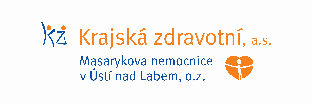 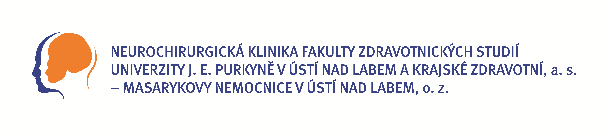 Zdroj: info@kzcr.eu